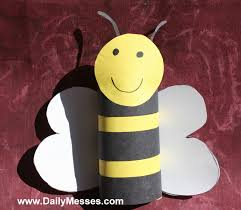 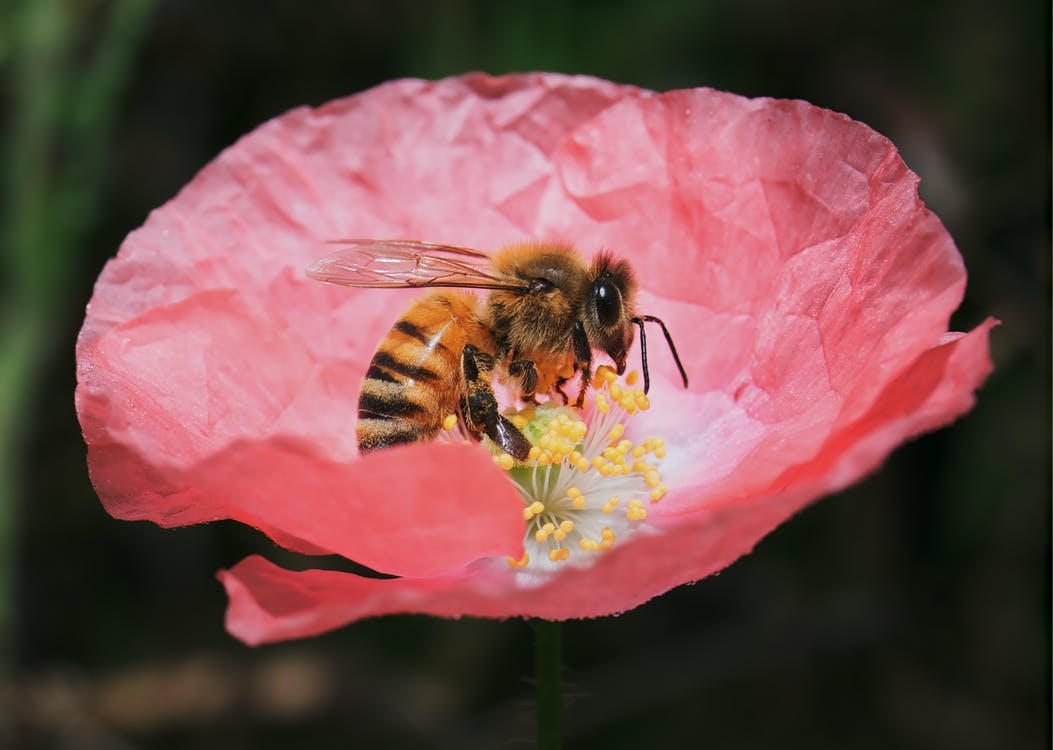 Close-Up Photo of Bumblebee On Flower by: C. CharlieMaterials Needed for the Bee:1 toilet paper roll tube1 Black Marker1 Piece of Black, White and Yellow Paper (or a yellow marker or crayon)1 bottle of glue – if using yellow paper1 pair of scissors1 small piece of a spongeDirections:1. Cut the toilet paper roll tube in half.2. Cut the yellow paper to be the same size as the toilet paper roll tube.3. Glue the yellow paper to the toilet paper roll tube, or color the tube yellow.4. Cut out black strips of paper and glue them around the lower half of the toilet paper tube to make bumble bee stripes.5. Draw two eyes at the top for bumble bee eyes.6. Cut two small bumble bee wings from the white piece of paper and glue them to the back of the tube.7. Cut two small strips of black paper for antennas and glue them inside the top of the toilet paper tube8. Glue the small piece of sponge to the middle of the toilet paper tube (on the Front)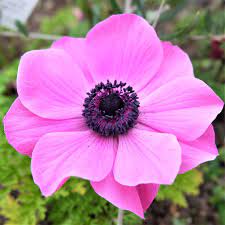 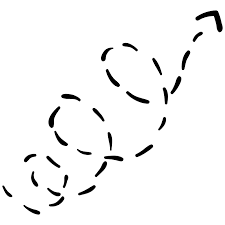 